Начальнику Управления Президента Российской Федерации по внутренней политике Ярину А.В.Уважаемый Андрей Вениаминович!Союз предприятий печатной индустрии (ГИПП), объединяющий в своих рядах ведущих издателей, полиграфистов и дистрибьюторов прессы страны обращается к Вам с убедительной просьбой оказать предприятиям отрасли печатных СМИ в Российской Федерации срочную и  жизненно необходимую поддержку в условиях борьбы с развивающейся пандемией коронавируса.Печатные СМИ планируют свою работу на основании п.5 Указа Президента от 25.03.2020г., который предписывает: «Организациям, осуществляющим производство и выпуск средств массовой информации, определить численность работников, обеспечивающих с 30 марта по 3 апреля 2020 г. функционирование этих организаций».	В соответствии с данным Указом в Москве деятельность всей отрасли печатной индустрии по производству и выпуску печатных СМИ сохраняется, но у нас есть информация, что в субъектах и городах Российской Федерации система распространения прессы будет в эти нерабочие дни приостановлена или совсем заблокирована непродуманными решениями региональных администраций. Будет прекращена деятельность киосковых сетей по продаже розницы, логистических центров, полиграфических предприятий, без которых производство печатных СМИ становится невозможным, а отрасль фактически ставится на грань банкротства.	По состоянию на 13-00 28.03.20 уведомления о невозможности работы киосков или прямые запреты в нормативных актах по нашей информации появились в следующих регионах:	Московская область	Оренбургская обл.	Ростовская обл.	Рязанская обл.	Ставропольский край	Брянская обл.	Кировская обл.	Нижегородская обл.	Владимирская обл.	Челябинская обл.	Список увеличивается ежечасно.	Текущая практика стран, столкнувшихся с эпидемий нового коронавируса, говорит, что спрос на прессу только растет, а возможность заражения через прессу (при безусловном соблюдении санитарных мер в точках продаж) не только не доказана, но и опровергается большинством эпидемиологов.Как Вы знаете, в условиях нарастающей борьбы с пандемией коронавируса отрасль печатных СМИ развернула активную работу по информированию населения о принимаемых мерах по укреплению и защите здоровья граждан. Ядро читательской аудитория печатных изданий – крупнейших общественно-политических СМИ, таких как «Российская газета», «Комсомольская правда», «Аргументы и факты», «Московский комсомолец», «Вечерняя Москва», «Коммерсант», «Ведомости», «Известия», а также многих деловых, информационных, познавательных и научно-популярных газет и журналов, как федераьных, так и региональных, которые пользуются большим спросом у населения - составляют граждане старше 45-50 лет. Эти граждане нашей страны предпочитают получать достоверную информацию прежде всего из газет и журналов, и надо отметить, что это самая политически активная и дисциплинированная часть населения, которая положительно реагирует на инициативы руководства нашей страны, в том числе по изменениям в Конституцию и т.д.С учетом вышеизложенного просим Вас, Андрей Вениаминович, довести до руководства федеральных округов и субъектов федерации, что редакции общественно-политических печатных СМИ, киоски прессы, газетные типографии и логистические объекты, задействованные в доведении до населения печатной информации, следует относить к категории непрерывно действующих. Работники этих предприятий должны повсеместно иметь возможность продолжать работу на основании п.5 Указа Президента от 25.03.2020г., при условии соблюдения на рабочих местах всех предписанных Роспотребнадзором мер эпидемиологической защиты и безопасности. 	С Уважением,Президент СПИИ ГИПП			      			Р. Ю. Новиков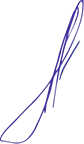 